Construction Bid Proposal Template for State-funded Local Public Agency (LPA) Transportation ProjectsThe following document is an example template that LPAs may use to develop the bid proposal for their State-aid construction project. The template has seven sections:Scope of WorkEmployment, Wage and Record RequirementsCertificationsSpecifications and Standard DrawingsInsuranceBid ItemsThe template is provided in Microsoft Office Word format allowing the LPA full editing flexibility.Information that the LPA or its representative must provide are highlighted in yellow. The following descriptions are items not covered by the template that the LPA may choose to include as part of the project process:Additive or Deductive Alternates: Alternate bidding is a technique that may be used by owner-agencies to achieve maximum project scope within available budget. Under this procedure, the owner-agency defines its critical project scope components as the “base” and defines specific additional components as ‘alternates’ which will be added to the base in a pre-defined order to establish the low bid. The contract would be awarded to the bidder providing the maximum scope within the budget. While this alternative bidding method is considered to be non-traditional, when implemented in a fair and transparent manner, it is consistent with the competitive bidding principles in 23 U.S.C. 112, and therefore, does not need SEP-14 approval. The owner-agency must clearly define the priority order in which the alternatives will be considered and added to the base. Additionally, the bid documents may establish whether the bid prices for unselected alternates will apply should the owner-agency receive additional funds for the contract. For a deductive alternate contract, the predefined alternate packets will be deducted from the base in a predefined order in a contract that fits the budget. The LPA should work with KYTC when electing to include alternate bidding language in its bid proposal.Hold Harmless Clause: A hold harmless clause is a waiver of liability in a contract between parties whereby “one or both parties agree not to hold the other party responsible for any loss, damage, or legal liability that may arise under the agreement.” The LPA should work with KYTC when electing to include such a clause in its bid proposal.Pre-Bid Meeting: This is a meeting that clarifies any concerns bidders may have with the bid documents, scope of work, and other detailed requirements. Information to bidders about a mandatory or non-mandatory pre-bid meeting would be mentioned in the solicitation documents (postings, advertisements, etc).Pre-Construction Meeting: A pre-construction meeting provides an opportunity to communicate the requirements of a construction project to the selected contractor. This meeting would allow for review and discussion of implementation procedures, specifications, and material requirements including testing. Requiring this meeting prior to construction work beginning, will help to ensure that all parties involved fully understand the goals and objectives for the project and the expected construction requirements to achieve them.LPA Name(optional-add city seal)XXX COUNTYSTATE PROJECT NUMBER: XXXKYTC ITEM NUMBER: X-XXXDESCRIPTION/PROJECT NAME: XXX WORK TYPE: XXXPRIMARY COMPLETION: XXXLETTING DATE: XXXSealed Bids will be received until 10:00 AM/PM EASTERN/CENTRAL DAYLIGHT TIME MMM DD, 20YY. Bids will be publicly opened and announced at 10:00 AM/PM EASTERN/CENTRAL DAYLIGHT TIME.PLANS AVAILABLE FOR THIS PROJECT.REQUIRED BID PROPOSAL GUARANTY: Not less than 5% of the total bid.TABLE OF CONTENTSPART I SCOPE OF WORKProject(s) & Completion Date(s)Contract NotesStandard Specification ProvisionsVendor Document DisclosurePART II EMPLOYMENT, WAGE AND RECORD REQUIREMENTSEmployment Requirements (KRS 344)Kentucky Equal Employment Opportunity ActProject Wage RatesPART III CERTIFICATIONSExecutive Branch Code of EthicsCertification Regarding KRS 45A.485Non-Collusion CertificationCertification of Bid ProposalRequired Affidavit for BiddersPART IV SPECIFICATIONS AND STANDARD DRAWINGSAsphalt MixtureDGA BaseDBA Base for ShouldersIncidental SurfacingCompaction Option BSpecial Note(s) Applicable to ProjectTree RemovalBridge Demolition/RenovationAsbestos Abatement ReportRight of Way CertificationUtility Clearance Impact & Railroad Impact NoteKPDES Storm Water Permit, BMP and NOIKYTC LPA Change Order FormSpecifications ReferenceSupplemental SpecificationPART V INSURANCEPART VI BID ITEMSExample of Proposed Bid Items ListPART ISCOPE OF WORKProject(s) & Completion Date(s)KYTC HIGHWAY DISTRICT XXSTATE PROJECT NUMBER: XXADMINISTERING OFFICE: OLP/DISTRICT XXCOUNTY - XXXXITEM NO: X-XXXPROJECT DESCRIPTION:INSERT DESCRIPTIONGEOGRAPHIC COORDINATES LATITUDE XX:XX:XX.00 LONGITUDE XX:XX:XX.00COMPLETION DATE(S): XXX WORKING DAYS, XXX CALENDAR DAYS, OR MMM DD, 20YYAPPLIES TO ENTIRE CONTRACTCONTRACT NOTESPROPOSAL ADDENDAAll addenda to this proposal must be applied when calculating bid and certified in the bid packet submitted to the LPA’s name. Failure to use the correct and most recent addenda may result in the bid being rejected.STANDARD SPECIFICATION PROVISIONSThe project will follow the Kentucky Standard Specifications for Road and Bridge Construction 2012. For their bids to be accepted, bidders must be prequalified with the Kentucky Transportation Cabinet and possess a Certificate of Eligibility at the time of the bid opening. All other subcontractors must be prequalified when accepting subcontracts. All bids must be accompanied with a Bid Bond of not less than 5% of the total construction bid. Project will be awarded to the lowest responsive and responsible bidder and determined by the LPA and the Kentucky Transportation Cabinet. The awarded bidder will be responsible for providing a Performance Bond of 100% and a Payment Bond of 100% of the awarded bid amount payable to the LPA.JOINT VENTURE BIDDINGJoint venture bidding is permissible. All companies in the joint venture must be prequalified in one of the work types in the Qualifications for Bidders for the project. A joint bid bond of 5% may be submitted for both companies or each company may submit a separate bond of 5%.UNDERGROUND FACILITY DAMAGE PROTECTIONThe contractor is advised that the Underground Facility Damage Protection Act of 1994, became law January 1, 1995. It is the contractor’s responsibility to determine the impact of the act regarding this project, and take all steps necessary to be in compliance with the provision of the act.SPECIAL NOTE FOR COMPOSITE OFFSET BLOCKSContrary to the Standard Drawings (2012 edition) the Cabinet will allow 6” composite offset blocks in lieu of wooden offset blocks, except as specified on proprietary end treatments and crash cushions. The composite blocks shall be selected from the Cabinet’s List of Approved Materials.REGISTRATION WITH THE SECRETARY OF STATE BY A FOREIGN ENTITYPursuant to KRS 176.085(1)(b), an agency, department, office, or political subdivision of the Commonwealth of Kentucky shall not award a state contract to a person that is a foreign entity required by KRS 14A.9-010 to obtain a certificate of authority to transact business in the Commonwealth (“certificate”) from the Secretary of State under KRS 14A.9-030 unless the person produces the certificate within fourteen (14) days of the bid or proposal opening. If the foreign entity is not required to obtain a certificate as provided in KRS 14A.9-010, the foreign entity should identify the applicable exception. Foreign entity is defined within KRS 14A.1-070.For all foreign entities required to obtain a certificate of authority to transact business in the Commonwealth, if a copy of the certificate is not received by the contracting agency within the time frame identified above, the foreign entity’s solicitation response shall be deemed non-responsive or the awarded contract shall be cancelled.Businesses can register with the Secretary of State athttps://secure.kentucky.gov/sos/ftbr/welcome.aspx .SPECIAL NOTE FOR PROJECT QUESTIONS DURING ADVERTISEMENTQuestions about projects during the advertisement should be submitted in writing to the LPA. The LPA will attempt to answer all submitted questions. The LPA reserves the right not to answer if the question is not pertinent or does not aid in clarifying the project intent.The deadline for posting answers will be 3:00 pm Eastern Daylight Time, the day preceding the Letting. Questions may be submitted until this deadline with the understanding that the later a question is submitted, the less likely an answer will be able to be provided.The answers provided shall be considered part of this Special Note and, in case of a discrepancy, will govern over all other bidding documents.HARDWOOD REMOVAL RESTRICTIONSThe US Department of Agriculture has imposed a quarantine in Kentucky and several surrounding states, to prevent the spread of an invasive insect, the emerald ash borer. Hardwood cut in conjunction with the project may not be removed from the state. Chipping or burning on site is the preferred method of disposal.INSTRUCTIONS FOR EXCESS MATERIAL SITES AND BORROW SITESIdentification of excess material sites and borrow sites shall be the responsibility of the Contractor. The Contractor shall be responsible for compliance with all applicable state and federal laws and may wish to consult with the US Fish and Wildlife Service to seek protection under Section 10 of the Endangered Species Act for these activities.ACCESS TO RECORDSThe contractor, as defined in KRS 45A.030 (9) agrees that the contracting agency, the Finance and Administration Cabinet, the Auditor of Public Accounts, and the Legislative Research Commission, or their duly authorized representatives, shall have access to any books, documents, papers, records, or other evidence, which are directly pertinent to this contract for the purpose of financial audit or program review. Records and other prequalification information confidentially disclosed as part of the bid process shall not be deemed as directly pertinent to the contract and shall be exempt from disclosure as provided in KRS 61.878(1)(c). The contractor also recognizes that any books, documents, papers, records, or other evidence, received during a financial audit or program review shall be subject to the Kentucky Open Records Act, KRS 61.870 to 61.884.In the event of a dispute between the contractor and the contracting agency, Attorney General, or the Auditor of Public Accounts over documents that are eligible for production and review, the Finance and Administration Cabinet shall review the dispute and issue a determination, in accordance with Secretary's Order 11-004. (See attachment)Bidder CheckThe LPA will check if the lowest responsive and responsible bidder is not on the federal excluded party list.Traffic Control CoordinatorIf determined to be applicable by the LPA or KYTC, the Contractor is to designate a traffic control coordinator to be responsible for the Traffic Control Plan for the project.State RequirementPrime contractors must submit their entire proposal (all pages). Special Note for Reciprocal PreferenceReciprocal preference to be given by public agencies to resident bidders: By reference, KRS 45A.490 to 45A.494 are incorporated herein and in compliance regarding the bidders’ residency. Bidders who want to claim resident bidder status should complete the Affidavit for Claiming Resident Bidder Status along with their bid in the Expedite Bidding Program. Submittal of the Affidavit should be done along with the bid in Bid Express.Differing Site ConditionsAs described in Section 104.02.03 of the KYTC Standard Specifications for Road and Bridge Construction, differing site conditions exist when one party discovers that:Subsurface or latent physical conditions differ materially from those shown in the contract, orUnknown subsurface or latent physical conditions differ materially from conditions normally encountered or from those generally recognized as inherent in the work provided for in the contract.Promptly notify the engineer and make written notice within 7 calendar days of encountering the differing conditions. Await guidance from the engineer before disturbing the conditions and before performing the affected work. Upon written notification, the engineer will investigate the conditions and determine if the conditions materially differ and cause an increase or decrease in the cost or time required for the performance of work under the contract. When justified, the engineer will make an adjustment, in time, or cost, or both, excluding anticipated profits, and modify the contract in writing accordingly. The engineer will notify the contractor whether or not the conditions warrant an adjustment. The LPA will allow no contract adjustment unless the contractor provides the required written notice.Buy America RequirementAs outlined in Section 106.04 of the KYTC Standard Specifications for Road and Bridge Construction, contractor is to follow the “Buy America” provisions as required by Title 23 Code of Federal Regulations § 635.410. Except as expressly provided herein all manufacturing processes of steel or iron materials including but not limited to structural steel, guardrail materials, corrugated steel, culvert pipe, structural plate, prestressing strands, and steel reinforcing bars shall occur in the United States of America, including the application of:Coating,Galvanizing,Painting, andOther coating that protects or enhances the value of steel or iron products.The following are exempt, unless processed or refined to include substantial amounts of steel or iron material, and may be used regardless of source in the domestic manufacturing process for steel or iron material:Pig iron,Processed, pelletized, and reduced iron ore material, orProcessed alloys.The Contractor shall submit a certification stating that all manufacturing processes involved with the production of steel or iron materials occurred in the United States. Produce, mill, fabricate, and manufacture in the United States of America all aluminum components of bridges, tunnels, and large sign support systems, for which either shop fabrication, shop inspection, or certified mill test reports are required as the basis of acceptance by the Department.Use foreign materials only under the following conditions:When the materials are not permanently incorporated into the project; orWhen the delivered cost of such materials used does not exceed 0.1 percent of the total contract amount or $2,500.00 whichever is greater.The contractor shall submit to the Engineer the origin and value of any foreign material used.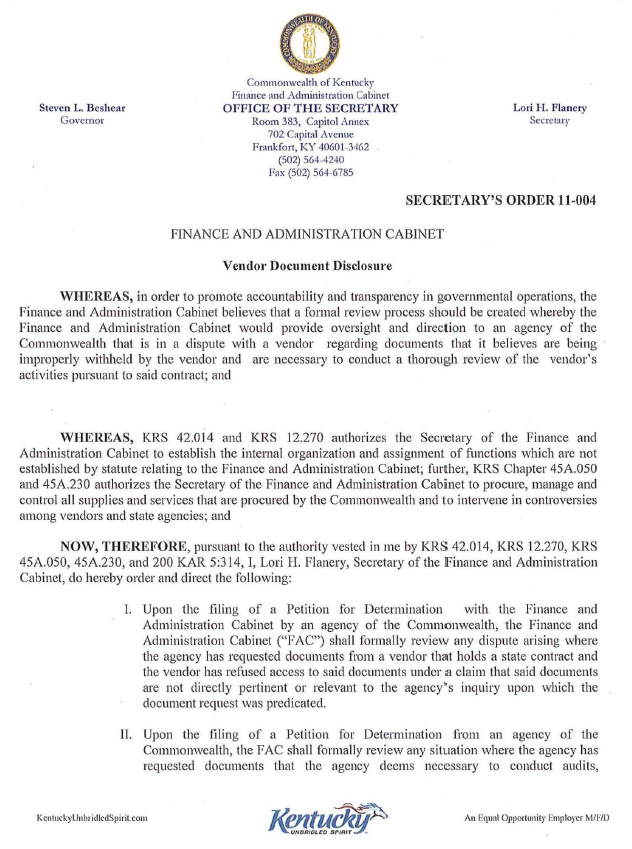 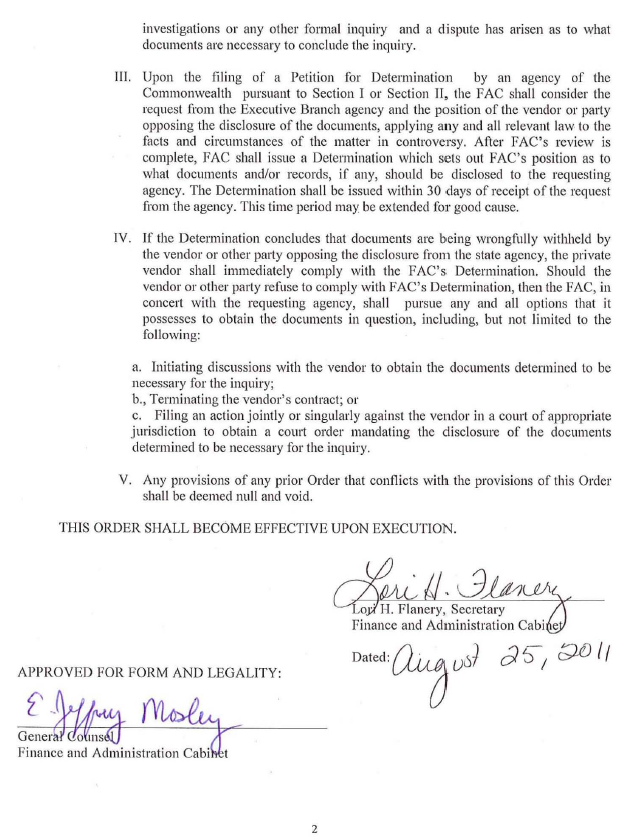 PART IIEMPLOYMENT, WAGE AND RECORD REQUIREMENTTRANSPORTATION CABINETDEPARTMENT OF HIGHWAYSLABOR AND WAGE REQUIREMENTSAPPLICABLE TO OTHER THAN FEDERAL-AID SYSTEM PROJECTSI. 	ApplicationII. 	Nondiscrimination of Employees (KRS 344)I. 	 	APPLICATION1.   The contract on this project, in accordance with KRS Chapter 344, provides that during the performance of this contract, the contractor agrees as follows: These contract provisions shall apply to all work performed on the contract by the contractor with his own organization and with the assistance of workmen under his immediate superintendence and to all work performed on the contract by piecework, station work or by subcontract. The contractor's organization shall be construed to include only workmen employed and paid directly by the contractor and equipment owned or rented by him, with or without operators.2.   The contractor shall insert in each of his subcontracts all of the stipulations contained in these Required Provisions and such other stipulations as may be required.3.   A breach of any of the stipulations contained in these Required Provisions may be grounds for termination of the contract.II.      NONDISCRIMINATION OF EMPLOYEESAN ACT OF THE KENTUCKYGENERAL ASSEMBLY TO PREVENTDISCRIMINATION IN EMPLOYMENTKRS CHAPTER 344EFFECTIVE JUNE 16, 1972The contract on this project, in accordance with KRS Chapter 344, provides that during the performance of this contract, the contractor agrees as follows:1.   The contractor shall not fail or refuse to hire, or shall not discharge any individual, or otherwise discriminate against an individual with respect to his compensation, terms, conditions, or privileges of employment, because of such individual's race, color, religion, national origin, sex, disability or age (forty and above); or limit, segregate, or classify his employees in any way which would deprive or tend to deprive an individual of employment opportunities or otherwise adversely affect his status as an employee, because of such individual's race, color, religion, national origin, sex, disability or age forty (40) and over. The contractor agrees to post in conspicuous places, available to employees and applicants for employment, notices to be provided setting forth the provisions of this nondiscrimination clause. 2.   The contractor shall not print or publish or cause to be printed or published a notice or advertisement relating to employment by such an employer or membership in or any classification or referral for employment by the employment agency, indicating any preference, limitation, specification, or discrimination, based on race, color, religion, national origin, sex, or age forty (40) and over, or because the person is a qualified individual with a disability, except that such a notice or advertisement may indicate a preference, limitation, or specification based on religion, national origin, sex, or age forty (40) and over, or because the person is a qualified individual with a disability, when religion, national origin, sex, or age forty (40) and over, or because the person is a qualified individual with a disability, is a bona fide occupational qualification for employment.3.   If the contractor is in control of apprenticeship or other training or retraining, including on-the-job training programs, he shall not discriminate against an individual because of his race, color, religion, national origin, sex, disability or age forty (40) and over, in admission to, or employment in any program established to provide apprenticeship or other training.4.   The contractor will send to each labor union or representative of workers with which he has a collective bargaining agreement or other contract or understanding, a notice to be provided advising the said labor union or workers' representative of the contractor's commitments under this section, and shall post copies of the notice in conspicuous places available to employees and applicants for employment.The contractor will take such action with respect to any subcontract or purchase order as the administrating agency may direct as a means of enforcing such provisions, including sanctions for non-compliance.REVISED: January 25, 2017Kentucky Equal Employment Opportunity Act of 1978The requirements of the Kentucky Equal Employment Opportunity Act of 1978 (KRS 45.560-45.640) shall apply to this Contract. The apparent low Bidder will be required to submit EEO forms to the LPA, which will then forward to the Finance and Administration Cabinet for review and approval. No award will become effective until all forms are submitted and EEO/CC has certified compliance. The required EEO forms are as follows:EEO-1: Employer Information ReportAffidavit of Intent to ComplyEmployee Data SheetSubcontractor ReportThese forms are available on the Finance and Administration’s web page under VendorInformation, Standard Attachments and General Terms at the following address:https://www.eProcurement.ky.gov.Bidders currently certified as being in compliance by the Finance and Administration Cabinet may submit a copy of their approval letter in lieu of the referenced EEO forms.For questions or assistance please contact the Finance and Administration Cabinet by email atfinance.contractcompliance@ky.gov or by phone at 502-564-2874.Minimum Wage Laws in the StatesUS Department of Laborhttps://www.dol.gov/whd/minwage/america.htmPART IIICERTIFICATIONSEXECUTIVE BRANCH CODE OF ETHICSIn the 1992 regular legislative session, the General Assembly passed and Governor Brereton Jones signed Senate Bill 63 (codified as KRS 11A), the Executive Branch Code of Ethics, which states, in part:KRS 11A.040 (6) provides:No present or former public servant shall, within six (6) months of following termination of his office or employment, accept employment, compensation or other economic benefit from any person or business that contracts or does business with the state in matters in which he was directly involved during his tenure. This provision shall not prohibit an individual from returning to the same business, firm, occupation, or profession in which he was involved prior to taking office or beginning his term of employment, provided that, for a period of six (6) months, he personally refrains from working on any matter in which he was directly involved in state government. This subsection shall not prohibit the performance of ministerial functions, including, but not limited to, filing tax returns, filing applications for permits or licenses, or filing incorporation papers. KRS 11A.040 (8) states:A former public servant shall not represent a person in a matter before a state agency in which the former public servant was directly involved, for a period of one (1) year after the latter of:a) The date of leaving office or termination of employment; orb) The date the term of office expires to which the public servant was elected.This law is intended to promote public confidence in the integrity of state government and to declare as public policy the idea that state employees should view their work as a public trust and not as a way to obtain private benefits.If you have worked for the executive branch of state government within the past six months, you may be subject to the law's prohibitions. The law's applicability may be different if you hold elected office or are contemplating representation of another before a state agency.Also, if you are affiliated with a firm which does business with the state and which employs former state executive-branch employees, you should be aware that the law may apply to them.In case of doubt, the law permits you to request an advisory opinion from the Executive Branch Ethics Commission, Room 136, Capitol Building, 700 Capitol Avenue, Frankfort, Kentucky 40601; telephone (502) 564-7954.CERTIFICATION REGARDINGKRS 45A.485Pursuant to 1994’s Senate Bill 258, the bidder/offeror shall reveal to the Commonwealth, prior to the award of a contract, any final determination of a violation by the contractor within theprevious five (5) year period of the provisions of KRS Chapter 136, 139, 141, 337, 338, 341 and342.For the purpose of complying with the provisions of Senate Bill 258, please list any final determination(s) of violations(s) of KRS Chapters 136, 139, 141, 337, 338, 341, and 342, which have been rendered against the bidder or offeror within the five (5) years preceding the award of this contact. Please include, the date of the determination the state agency issuing the determination. (Please use extra sheets if necessary.)KRS VIOLATION 			DATE 				STATE AGENCY____________________________________________________________________________________________________________________________________________________________The contractor is further notified that 1994’s Senate Bill 258 requires that for the duration of this contract, the contractor shall be in continuous compliance with the provisions of KRS Chapters 136, 139, 141, 337, 338, 341 and 342, which apply to the contractor’s operations. Senate Bill 258, further provides that the contractor’s failure to reveal a final determination of a violation of KRS Chapters 136, 139, 141, 337, 338, 341 and 342, or failure to comply with the above-cited statues for the duration of the contact, shall be grounds for the Commonwealth’s cancellation of the contract, and the contractor’s disqualification from eligibility to bid or submit proposals to the Commonwealth for a period of two (2) years.NON-COLLUSION CERTIFICATIONCOMMONWEALTH OF KENTUCKYCOUNTY: _______________PROJECT NO. _________________I, ___________________________________________ _______________________under penalty of(Printed Name of officer signing certification)		            (Title)perjury under the laws of the United States, do hereby certify that__________________________________________________________________________________________(Name of Individual, Co-Partnership, or Corporation submitting bid)its agent, officers or employees have not directly or indirectly entered into any agreement, participated in any collusion, or otherwise taken action in restraint of free competitive bidding in connection with this proposal.__________________________________________________________________________________________(Signature) (Title) (Date)---------------------------------------------------------------------------------------------------------------------------------------------------NON-COLLUSION CERTIFICATIONCOMMONWEALTH OF KENTUCKYCOUNTY: _______________PROJECT NO. _________________I, ______________________________________ _______________________under penalty of(Printed Name of officer signing certification) 	              (Title)perjury under the laws of the United States, do hereby certify that_________________________________________________________________________________________(Name of Individual, Co-Partnership, or Corporation submitting bid)its agent, officers or employees have not directly or indirectly entered into any agreement, participated in any collusion, or otherwise taken action in restraint of free competitive bidding in connection with this proposal._________________________________________________________________________________________(Signature) (Title) (Date)CERTIFICATION OF BID PROPOSALWe (I) proposed to furnish all labor, equipment and materials necessary to construct and/or improve the subject project in accordance with the plans, the Transportation Cabinet's Standard Specifications for Road and Bridge Construction 2012 special provisions, notes applicable to the project as indicated herein and all addenda issued on this project subsequent to purchase of proposal.We (I) attach a bid guaranty as provided in the special provisions in an amount not less than 5% of the total bid. We agree to execute a contract in accordance with this proposal within 15 calendar days after the receipt of the notice of award for the project.We (I) have examined the site of proposed work, project plans, specifications, special provisions, and notes applicable to the project referred to herein. We understand that the quantities shown herein are estimated quantities subject to increase or decrease as provided in the specifications.We (I) acknowledge receipt of all addendum(s) (if applicable) and have made necessary revisions to the bid proposal. We have considered all addendum(s) in calculation of the submitted bid and applied the updated bid items, which are included.____________________________________________________________________(Name of Individual, Co-Partnership, or Corporation submitting bid)____________________________________________________________________(Printed Name of Officer or Authorized Agent and Title)____________________________________________________________________(Signature of Officer or Authorized Agent) (Date)When two or more organizations bid as a joint venture, enter names of each organization and an authorized agent for each organization must sign above.ANNUAL AFFIDAVIT FOR BIDDERS, OFFERORS, AND CONTRACTORSREQUIRED AFFIDAVIT FOR BIDDERS, OFFERORS AND CONTRACTORS	PAGE 1 OF 2FOR BIDS AND CONTRACTS IN GENERAL:Each bidder or offeror swears and affirms under penalty of perjury, that to the best of their knowledge:In accordance with KRS 45A.110 and KRS 45A.115, neither the bidder or offeror as defined in KRS 45A.070(6), nor the entity which he/she represents, has knowingly violated any provisions of the campaign finance laws of the Commonwealth of Kentucky; and the award of a contract to the bidder or offeror or the entity which he/she represents will not violate any provisions of the campaign finance laws of the Commonwealth.The bidder or offeror swears and affirms under penalty of perjury that, to the extent required by Kentucky law, the entity bidding, and all subcontractors therein, are aware of the requirements and penalties outlined in KRS 45A.485; have properly disclosed all information required by this statute; and will continue to comply with such requirements for the duration of any contract awarded.The bidder or offeror swears and affirms under penalty of perjury that, to the extent required by Kentucky law, the entity bidding, and its affiliates, are duly registered with the Kentucky Department of Revenue to collect and remit the sales and use tax imposed by KRS Chapter 139, and will remain registered for the duration of any contract awarded.The bidder or offeror swears and affirms under penalty of perjury that the entity bidding is not delinquent on any state taxes or fees owed to the Commonwealth of Kentucky and will remain in good standing for the duration of any contract awarded.The bidder or offeror swears and affirms under penalty of perjury that the entity bidding, is not currently engaged in, and will not for the duration of the contract engage in, the boycott of a person or an entity based in or doing business with a jurisdiction with which Kentucky can enjoy open trade, as defined in Executive Order No. 2018-905.The bidder or offeror swears and affirms that the entity bidding, and all subcontractors therein, have not violated any of the prohibitions set forth in KRS 11A.236 during the previous ten (10) years, and further pledge to abide by the restrictions set forth in such statute for the duration of the contract awarded.FOR “NON-BID” CONTRACTS (I.E. SOLE-SOURCE; NOT-PRACTICAL OR FEASIBLE TO BID; OR EMERGENCY CONTRACTS, ETC):Each contractor further swears and affirms under penalty of perjury, that to the best of their knowledge:In accordance with KRS 121.056, and if this is a non-bid contract, neither the contractor, nor any member of his/her immediate family having an interest of 10% or more in any business entity involved in the performance of any contract awarded, have contributed more than the amount specified in KRS 121.150 to the campaign of the gubernatorial slate elected in the election last preceding the date of contract award.ANNUAL AFFIDAVIT FOR BIDDERS, OFFERORS, AND CONTRACTORSREQUIRED AFFIDAVIT FOR BIDDERS, OFFERORS AND CONTRACTORS	PAGE 2 OF 2In accordance with KRS 121.330(1) and (2), and if this is a non-bid contract, neither the contractor, nor officers or employees of the contractor or any entity affiliated with the contractor, nor the spouses of officers or employees of the contractor or any entity affiliated with the contractor, have knowingly contributed more than $5,000 in aggregate to the campaign of a candidate elected in the election last preceding the date of contract award that has jurisdiction over this contract award.In accordance with KRS 121.330(3) and (4), and if this is a non-bid contract, to the best of his/her knowledge, neither the contractor, nor any member of his/her immediate family, his/her employer, or his/her employees, or any entity affiliated with any of these entities or individuals, have directly solicited contributions in excess of $30,000 in the aggregate for the campaign of a candidate elected in the election last preceding the date of contract award that has jurisdiction over this contract.As a duly authorized representative for the bidder, offeror, or contractor, I have fully informed myself regarding the accuracy of all statements made in this affidavit, and acknowledge that the Commonwealth is reasonably relying upon these statements, in making a decision for contract award and any failure to accurately disclose such information may result in contract termination, repayment of funds and other available remedies under law. If the bidder, offeror, or contractor becomes non-compliant with any statements during the affidavit effective period, I will notify the Finance and Administration Cabinet, Office of Procurement Services immediately. I understand that the Commonwealth retains the right to request an updated affidavit at any time.PART IVSPECIFICATIONS AND STANDARD DRAWINGSASPHALT MIXTUREUnless otherwise noted, the LPA estimates the rate of application for all asphalt mixtures to be 110 lbs/sy per inch of depth.DGA BASEUnless otherwise noted, the LPA estimates the rate of application for DGA Base to be 115 lbs/sy per inch of depth.DGA BASE FOR SHOULDERSUnless otherwise noted, the LPA estimates the rate of application for DGA Base for Shoulders to be 115 lbs/sy per inch of depth. The Department will not measure necessary grading and/or shaping of existing shoulders prior to placing of DGA Base, but shall be incidental to the Contract unit price per ton for DGA Base.Accept payment at the Contract unit price per ton as full compensation for all labor, materials, equipment, and incidentals for grading and/or shaping of existing shoulders and furnishing, placing, and compacting the DGA Base.INCIDENTAL SURFACINGThe LPA has included in the quantities of asphalt mixtures established in the proposal estimated quantities required for resurfacing or surfacing mailbox turnouts, farm field entrances, residential and commercial entrances, curve widening, ramp gores and tapers, and road and street approaches, as applicable. Pave these areas to the limits as shown on Standard Drawing RPM-110-06 or as directed by the Engineer. In the event signal detectors are present in the intersecting streets or roads, pave the crossroads to the right of way limit or back of the signal detector, whichever is the farthest back of the mainline. Surface or resurface these areas as directed by the Engineer. The LPA will not measure placing and compacting for separate payment but shall be incidental to the Contract unit price for the asphalt mixtures.OPTION BBe advised that the Department will control and accept compaction of asphalt mixtures furnished on this project under OPTION B in accordance with Sections 402 and 403.SPECIAL NOTEFor Tree RemovalXXX CountyLPA ProjectItem No. X-XXXNO CLEARING OF TREES 3 INCHES OR GREATER (DIAMETER BREASTHEIGHT) FROM JUNE 1- JULY 31If there are any questions regarding this note, please contact David Waldner,Director, Division of Environmental Analysis, 200 Mero Street, Frankfort, KY40601, Phone: (502) 564-7250, for District administered projects; or Mike Jones, (502) 564-2060, for Office of Local Programming administered projects.Special Note for Bridge Demolition, Renovation and Asbestos AbatementIf the project includes any bridge demolition or renovation, the successful bidder is required to notify Kentucky Division for Air Quality (KDAQ) via filing of form (DEP 7036) a minimum of 10 days prior to commencement of any bridge demolition or renovation work. Any available information regarding possible asbestos containing materials (ACM) on or within bridges to be affected by the project has been included in the bid documents. These are to be included with the Contractor’s notification filed with the KDAQ. If not included in the bid documents, the Department will provide that information to the successful bidder for inclusion in the KDAQ notice as soon as possible. If there are no documents stating otherwise, the bidders should assume there are no asbestos containing materials that will in any way affect the work.Insert Right-Of-Way Formhttp://transportation.ky.gov/Local-Programs/Documents/Right%20of%20Way%20Certification.docxInsert Utility and Railroad Documenthttp://transportation.ky.gov/Right-of-Way-and-Utilities/Guidance%20Documents/UR%209047%20Utilities%20and%20Rail%20Certification%20Note.docxhttp://transportation.ky.gov/Right-of-Way-and-Utilities/Guidance%20Documents/HSIP%20and%20Maintenance%20Project%20Utilities%20and%20Rail%20Certification%20Note%20(Revised%206-24-16).docmInsert BMP Materials (if applicable)Change Order Formhttp://transportation.ky.gov/Program-Management/Documents/LPA9%20-%20Attach%205%20-%20District%20Change%20Order%20Form.xlsxhttp://transportation.ky.gov/Organizational-Resources/Forms/TC%2020-32.xlsInsert Supplemental Specifications to the Standard Specifications for Road and Bridge Construction, 2012 EditionThe current KYTC Supplemental Specifications can be found through the following link:http://transportation.ky.gov/Construction/Pages/Kentucky-Standard-Specifications.aspxPART VINSURANCEINSURANCEThe Contractor shall procure and maintain the following insurance in addition to the insurance required by law:Commercial General Liability-Occurrence Form – not less than $2,000,000 General aggregate, $2,000,000 Products & Completed Aggregate, $1,000,000 Personal & Advertising, $1,000,000 each occurrence.Automobile Liability – $1,000,000 per accidentEmployers Liability:a) $100,000 each accident bodily injuryb) $500,000 policy limit bodily injury by diseasec) $100,000 each employee bodily injury by diseaseThe insurance required above must be evidenced by a Certificate of Insurance and this Certificate of Insurance must contain one of the following statements:a) "policy contains no deductible clauses.”b) "policy contains _________________ (amount) deductible property damage clause      but company will pay claim and collect the deductible from the insuredKENTUCKY WORKER’S COMPENSATION INSURANCE. The contractor shall furnish evidence of coverage of all his employees or give evidence of self-insurance by submitting a copy of a certificate issued by the Worker’s Compensation Board. The cost of insurance is incidental to all contract items. All subcontractors must meet the same minimum insurance requirements.PART VIBID ITEMSEXAMPLE OF PROPOSED BID ITEMS LISTSection:   0001 PAVINGSection:   0002 ROADWAYSection:   0003 DRAINAGE								Above Sections Total = __________Section:   0004 DEMOBILIZATION AND/OR MOBILIZATION								         Proposed Bid = _________Affidavit Effective Date:   	Affidavit Expiration Date:   	Maximum Length One-YearSignaturePrinted NameTitleDateCommonwealth of Kentucky Vendor Code (if known)	 	Subscribed and sworn to before me by	 	    	Subscribed and sworn to before me by	 	    	(Affiant)(Title)of    	this 	day of 	,20 	.(Company Name)(Company Name)Notary Public[seal of notary]My commission expires:	 	LINEBID CODEALTDESCRIPTIONQUANTITYUNITUNIT PRICEFPAMOUNT001000001DGA BASETON$002000100ASPHALT SEAL AGGREGATETON$003000103ASPHALT SEAL COATTON$004000221CL2 ASPH BASE 0.75D PG64-22TON$005000301CL2 ASPH SURF 0.38D PG64-22TON$006002101CEM CONC ENT PAVEMENT – 8 INSQYD$LINEBID CODEALTDESCRIPTIONQUANTITYUNITUNIT PRICEFPAMOUNT007001000PERFORATED PIPE 4 - INLF$008001020PERF PIPE HEADWALL TY 1-4 INEACH$009001987DELINEATOR FOR GUARDRAIL BI DIRECTIONAL WHITEEACH$010002091REMOVE PAVEMENTSQYD$011002159TEMP DITCHLF$012002160CLEAN TEMP DITCHLF$013002230EMBANKMENT IN PLACECUYD$014002242WATER (DUST CONTROL)MGAL$015002351GUARDRAIL-STEEL W BEAM-S FACELF$016002360GUARDRAIL TERMINAL SECTION NO 1EACH$017002381REMOVAL GUARDRAILLF$018002432WITNESS POSTEACH$019002483CHANNEL LINING CLASS IITON$020002545CLEARING AND GRUBBING (APPR XX ACRES)LS$021002562TEMPORARY SIGNSSQFT$022002565OBJECT MARKERS TYPE 2EACH$023002585EDGE KEYLF$024002596FABRIC-GEOTEXTILE TYPE ISQYD$025002600FABRIC GEOTEXTILE TY IV FOR PIPESQYD$026002650MAINTAIN & CONTROL TRAFFICLS$027002690SAFELOADINGCUYD$028002701TEMP SILT FENCELF$029002704SILT TRAP TYPE BEACH$030002705SILT TRAP TYPE CEACH$031002707CLEAN SILT TRAP TYPE BEACH$032002708CLEAN SILT TRAP TYPE CEACH$033002726STAKINGLS$034002731REMOVE STRUCTURE @ STA XXX+XXLS$035005950EROSION CONTROL BLANKETSQYD$036005952TEMP MULCHSQYD$037005953TEMP SEEDING AND PROTECTIONSQYD$038005963INITIAL FERTILIZERTON$03900596420-10-10 FERTILIZERTON$040005985SEEDING AND PROTECTIONSQYD$041005992AGRICULTURAL LIMESTONETON$042006568PAVE MARKING-THERMO STOP BAR-24 INLF$043020071ECJOINT ADHESIVE (LONGITUDINAL)LF$044024540R/W MONUMENT TYPE 3EACH$045024541R/W MONUMENT TYPE 3AEACH$046024663EDWITNESS R/W MONUMENT TYPE 4EACH$LINEBID CODEALTDESCRIPTIONQUANTITYUNITUNIT PRICEFPAMOUNT0047000440ENTRANCE PIPE-15 INLF$048000461CULVERT PIPE-15 INLF$049000462CULVERT PIPE-18 INLF$050001202PIPE CULVERT HEADWALL-15 INEACH$051001204PIPE CULVERT HEADWALL-18 INEACH$052001577DROP BOX INLET TYPE 14EACH$053001583DROP BOX INLET-SPECIALEACH$LINEBID CODEALTDESCRIPTIONQUANTITYUNITUNIT PRICEFPAMOUNT090002550MOBILIZATION (not more than 5.0% of total bid)LS$091002569DEMOBILIZATION (not less than 1.5% of total bid)LS$